29.12.2014	       		               г. Зеленогорск  		                № 6-23рО рассмотрении требования прокурора ЗАТО г. Зеленогорска на пункт 8 Положенияо порядке учета предложений по проектам Устава города, решений Совета депутатов ЗАТО г. Зеленогорска о внесении изменений и дополнений в Устав города и о порядке участияграждан в их обсуждении, утвержденного решением городского Совета депутатов от 26.01.2006 № 13-146р	Рассмотрев требование прокурора ЗАТО г. Зеленогорска от 15.12.2014 № 3780-2014, на основании Устава города Совет депутатов ЗАТО г. ЗеленогорскаР Е Ш И Л:1. Поручить Администрации ЗАТО г. Зеленогорска изучить доводы, изложенные в требовании прокурора ЗАТО г. Зеленогорска на пункт 8 Положения о порядке учета предложений по проектам Устава города, решений Совета депутатов ЗАТО г. Зеленогорска о внесении изменений и дополнений в Устав города и о порядке участия граждан в их обсуждении, утвержденного решением городского Совета депутатов от 26.01.2006 № 13-146р, и при необходимости подготовить соответствующий проект правового акта.2. Настоящее решение вступает в силу в день подписания.3. Контроль за выполнением настоящего решения возложить на постоянную комиссию по местному самоуправлению, правовым вопросам и безопасности населения.Глава ЗАТО г. Зеленогорска					                П.Е. Корчашкин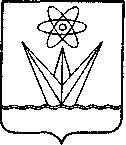  СОВЕТ ДЕПУТАТОВЗАКРЫТОГО АДМИНИСТРАТИВНО-ТЕРРИТОРИАЛЬНОГО ОБРАЗОВАНИЯ ГОРОДА ЗЕЛЕНОГОРСКА КРАСНОЯРСКОГО КРАЯРЕШЕНИЕ